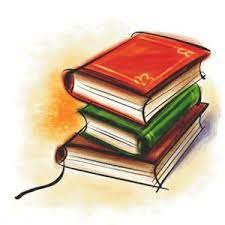    Ամառային ընթերցանության ցանկ4-րդ դասարանԱվետիք Իսահակյան, «Ազգային երգը »Հովհաննես Թումանյան,  «Սասունցի Դավիթ »Ռուբեն Մարուխյան, հեքիաթներՀայկական ժողովրդական հեքիաթներԱնահիտ Պարսամյան, պատմվածքներ և հեքիաթներՍուրեն Վահունի, « Գլոբուսը» պատմվածքըՎախթանգ Անանյան, պատմվածքներ Մխիթար Գոշ, ԱռակներՎարդան Այգեկցի, Առակներ Աստվածաշնչյան առակներ Լրացուցիչ գրականության ցանկ Ջաննի Ռոդարիի «Հեքիաթներ հեռախոսով» ժողովածունԱմառային ընթերցանության ցանկ5-րդ դասարանՂազարոս Աղայան,«Եղեգնուհին» Ավետիք Իսահակյան, հեքիաթներԷդվարդ Միլիտոնյան, հեքիաթներՄխիթար Գոշ, ԱռակներՎարդան Այգեկցի, Առակներ Աստրիդ Աննա Էմիլիա Լինդգրեն, «Մանչուկն ու Կառլսոնը, որն ապրում է տանիքում» Հանս Քրիստիան Անդերսեն , «Սոխակը» հեքիաթըՕսկար Ուայլդ,  «Աստղամանուկը» հեքիաթըՋոզեֆ Ռեդյարդ Քիպլինգ, «Ջունգլիների գիրքը» Լրացուցիչ գրականության ցանկ Ղազարոս Աղայան, « Անահիտը» հեքիաթը  Ռոալդ Դալ, «Չարլին և շոկոլադե գործարանը»Ջերոնիմո Ստիլտոն, «Իմ անունն է Ստիլտոն, Ջերոնիմո Ստիլտոն»Օսկար, Ուայլդ , « Եսասեր հսկան»Հանս Քրիստիան Անդերսեն , «Մատնաչափիկը» հեքիաթըԱմառային ընթերցանության ցանկ6-րդ դասարանՎահան Թոթովենց, «Կյանքը հին հռովմեական ճանապարհի վրա » վիպակը Սերո Խանզադյան, պատմվածքներՍտեփան Զորյան « Մի կյանքի պատմություն» վեպը Ստեփան Զորյան «Պապն ու թոռը » պատմվածքըՎախթանգ Անանյան, պատմվածքներՇառլ Ազնավուր, «Ազնավուրը Ազնավուրի մասին» ինքնակենսագրական վեպըԼիվինգսթոն Լարնեդ, «Հոր զղջումը» պատմվածքը Վարդգես Պետրոսյան « Հայկական էսքիզներ » վիպակը Լեոնարդո դա Վինչի, «Որդիական երախտագիտություն» վիպակըՍարգիս Հարությունյան, « Հայ հին վիպաշխարհը»Աղասի Այվազյան, «Գրախանութ» պատմվածքը Մկրտիչ Սարգսյան, «Գրիգոր Նարեկացի» վեպը Վիգեն Խեչումյան ,« Գլուխգործոց» վեպը Մուշեղ Գալշոյան, «Կռունկ» պատմվածքը Լրացուցիչ գրականության ցանկ Հրանտ Մաթևոսյան, պատմվածքներԱկսել Բակունց, պատմվածքներԴանիել Դեֆո, «Ռոբինզոն Կրուզո» վեպըԱմառային ընթերցանության ցանկ7-րդ դասարանԵղիշե Չարենց, բանաստեղծություններԴերենիկ Դեմիրճյան, «Ավելորդը» պատմվածքը Ակսել Բակունց, «Սպիտակ ձին» պատմվածքը, « Մթնաձոր » ժողովածուի պատմվածքները Մուշեղ Գալշոյան, «Մարութա սարի ամպերը » պատմվածաշարը,  « Մամփրե արքան » պատմվածքըՀրանտ Մաթևոսյան, «Կանաչ դաշտը » պատմվածքը Վիլյամ Սարոյան, «Իմ սիրտը լեռներում է » պիեսըՊարույր Սևակ, բանաստեղծություններՀամո Սահյան, բանաստեղծություններՋեկ Լոնդոն, « Ոսկե կիրճը» վեպըԼրացուցիչ գրականության ցանկ Դերենիկ Դեմիրճյան, «Քաջ Նազար» կատակերգությունըՎիլյամ Սարոյան, պատմվածքներՄարկ Տվեն, «Թոմ Սոյերի արկածները »Ամառային ընթերցանության ցանկ8-րդ դասարանԳաբրիել Սունդուկյան, «Պեպո» թատերգությունը Րաֆֆի, « Խենթը» վեպըՄուրացան, «Առաքյալը», «Նոյի ագռավը» վիպակները, « Հասարակաց որդեգիրը» պատմվածքըՇիրվանզադե, «Արտիստը» վիպակը, «Պատվի համար » դրամանՆար-Դոս, «Ես և նա»պատմվածքըՀովհաննես Թումանյան, պոեմներ և բալլադներԱվետիք Իսահակյան, «Լիլիթը» լեգենդըԳրիգոր Զոհրապ, նովելներԷռնեստ Հեմինգուեյ, «Ծերունին ու ծովը »       Լրացուցիչ գրականության ցանկ Րաֆֆի, պատմվածքներՇիրվանզադե, պատմվածքներՆար-Դոս, պատմվածքներԱվետիք Իսահակյան,պատմվածքներԱնտոն Չեխով, պատմվածքներ Ամառային ընթերցանության ցանկ9-րդ դասարանՄովսես Խորենացի, առասպելներ և վիպերգեր«Սասունցի Դավիթ» էպոսը Խաչատուր Աբովյան, «Վերք Հայաստանի» վեպը, պատմվածքներՌափայել Պատկանյան, պատմվածքներՎիլյամ Շեքսպիր, « Համլետ»Սարգիս Հարությունյան, « Հայ հին վիպաշխարհը»Լրացուցիչ գրականության ցանկՄովսես Խորենացի, «Հայոց պատմություն»Հոմերոս  « Իլիական», « Ոդիսական» պոեմները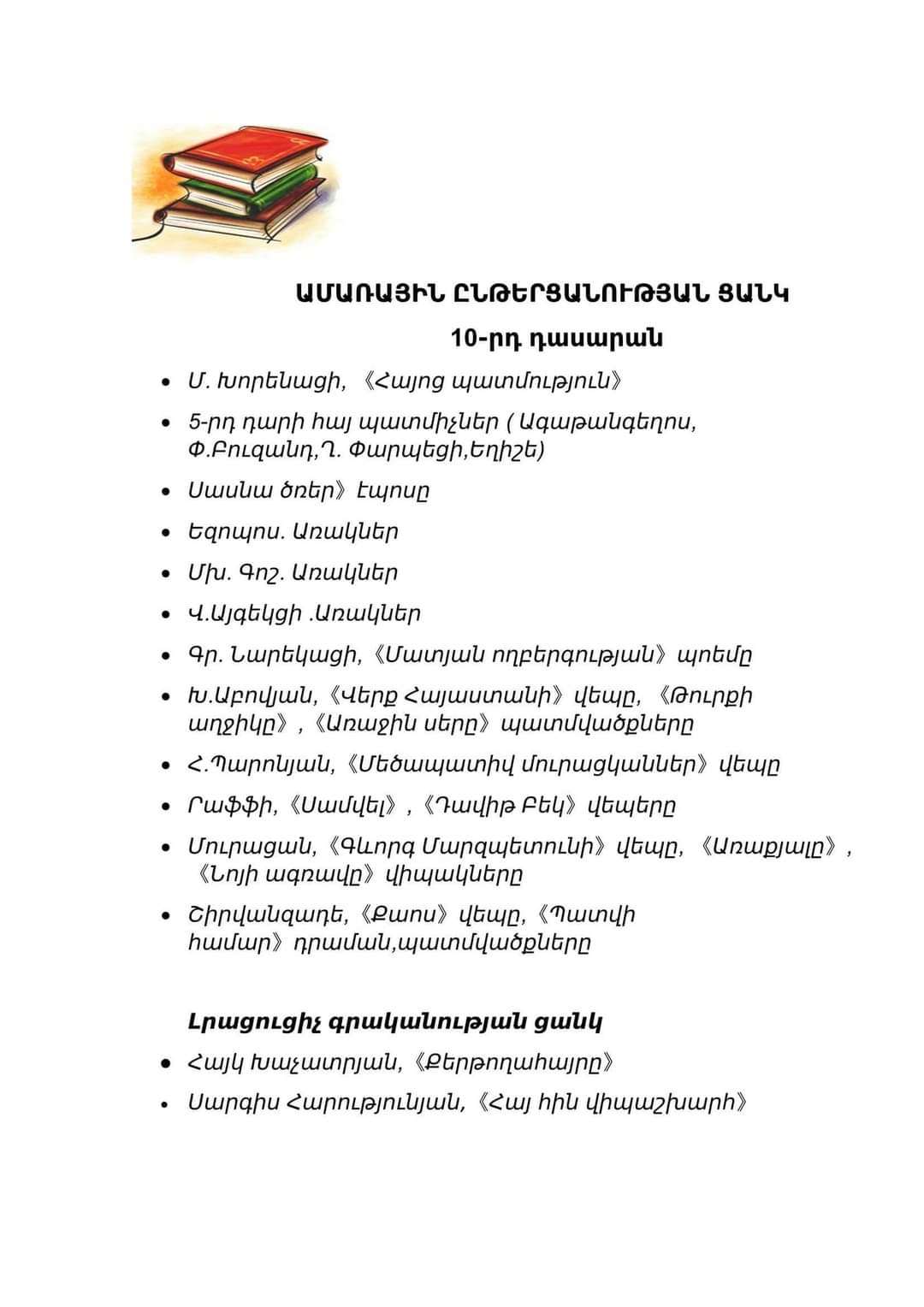 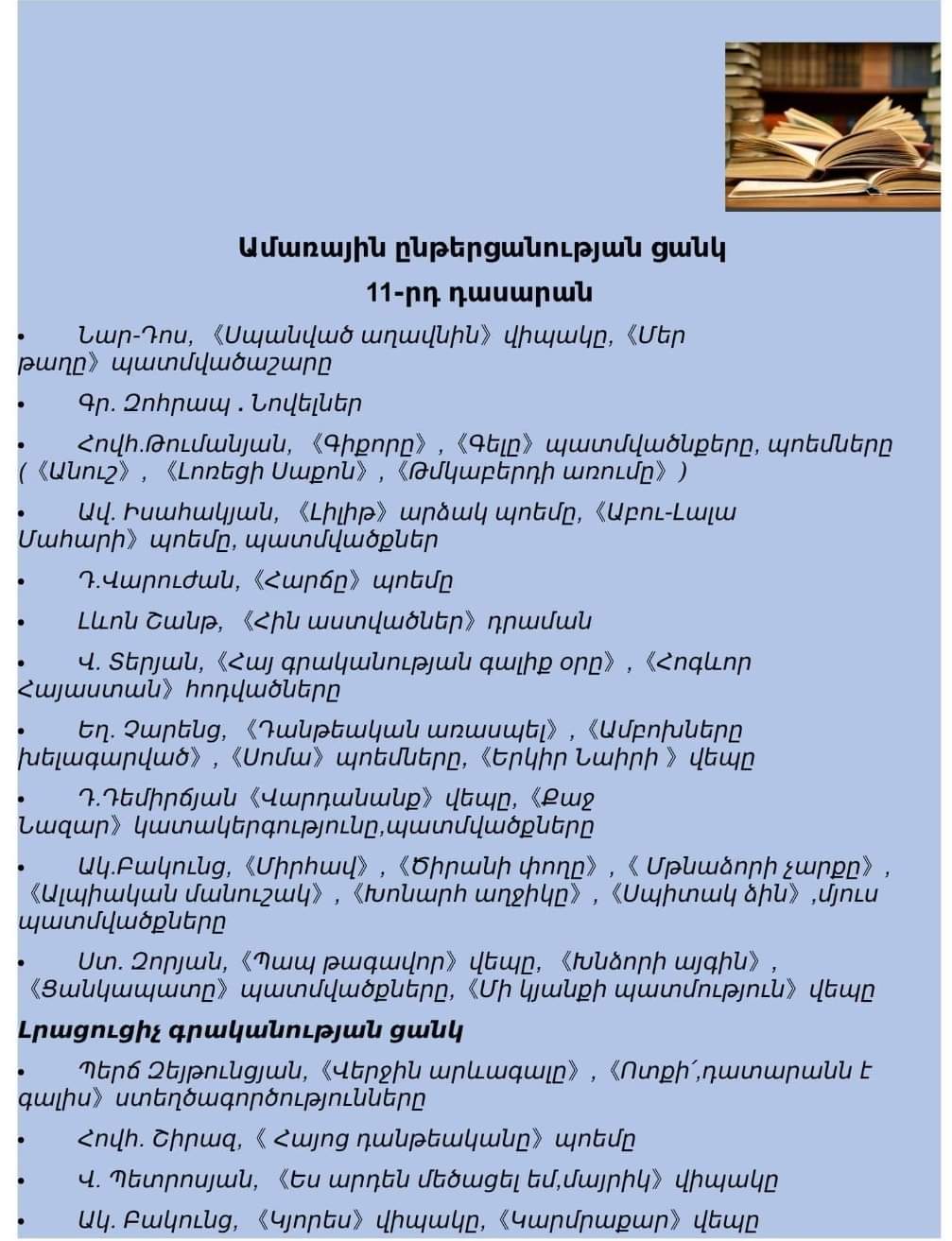 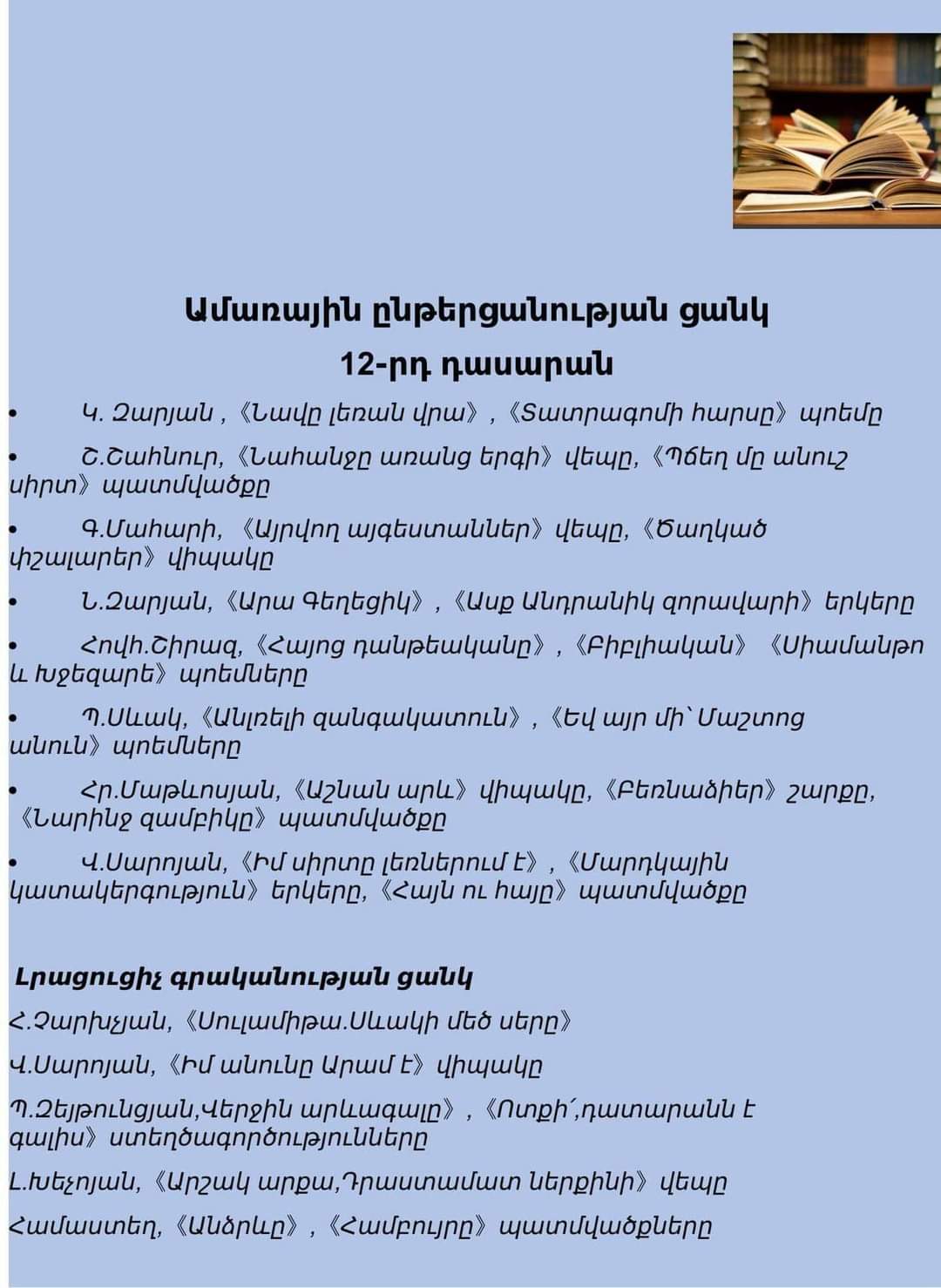 